MétodoCaracterísticaEjemploImagen1.TamizadoEl cual consiste que mediante un tamiz, zarandas o cernidores (redes de mallas más o menos gruesas o finas) se separan partículas sólidas según su tamaño.Separación de arena y de cemento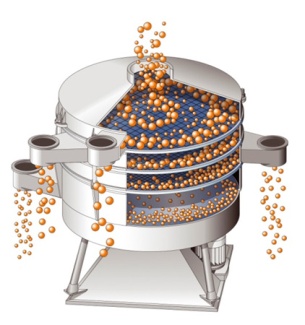 2.LevigaciónConsiste en pulverizar una mezcla sólida y tratarla con disolventes apropiados, basándose en una diferencia de densidad.Separación de minerales de plata y su ganga.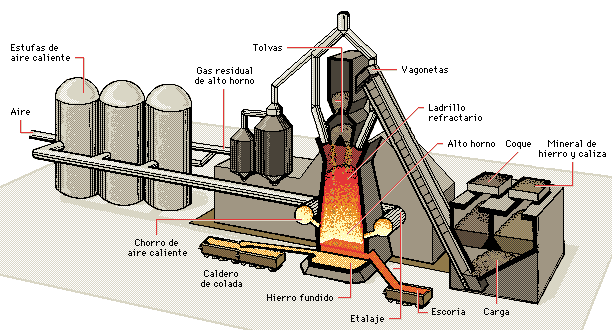 3.DecantaciónPara separar un sólido, de grano grueso e insoluble, de un líquido. Consiste en esperar que se sedimente el sólido para poder vaciar el líquido en otro recipiente.Separación de arena y agua.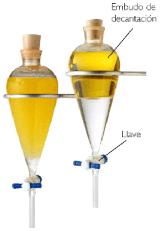 4.FiltraciónRetiene el sólido o la suspensión en la superficie filtrante; el líquido pasa a través de los poros.Separación de las semillas y otras partículas del jugo de limón.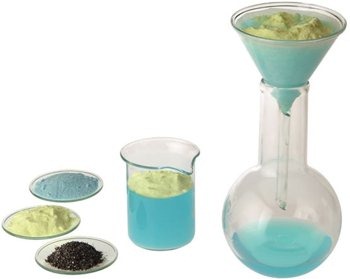 5.Centrifugaciónse somete la mezcla a la acción de la fuerza centrífuga; se coloca la mezcla en un recipiente adecuado y se hace girar a gran velocidad, esto deposita el sólido en el fondo, y quedan en el sobrenadante las sustancias más livianasSeparación de Partículas solidas del jugoDe caña de azúcar 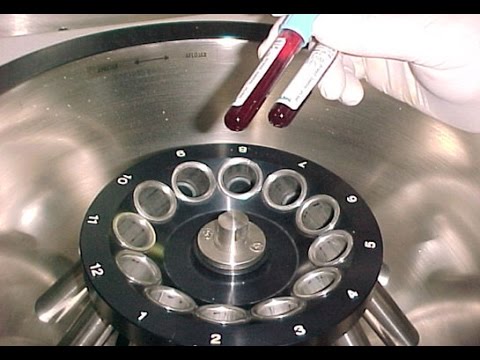 6.CristalizaciónSe disuelve la sustancia impura en un recipiente apropiado el cual se encuentra en ebullición (agua, benceno, etanol, etc.); una vez disuelta la sustancia, se deja enfriar la solución paulatinamente, de tal manera que cuando la temperatura desciende, lógicamente disminuye la solubilidad del soluto y se produce su cristalización.Por vía húmeda cristalización de azúcar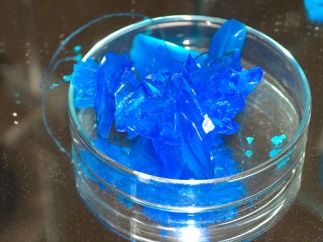 7.CromatografiaEs un método físico de separación basado en la distribución de los componentes de una mezcla entre dos fases inmiscibles, una fija o estacionaria y otra móvil.Determinación de alcohol en sangre...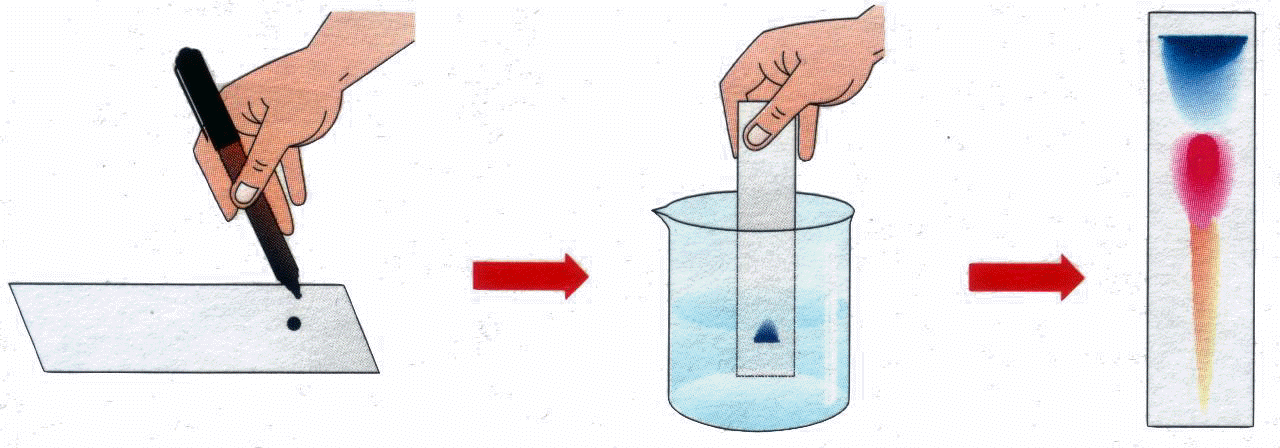 8.MagnetizaciónLos separadores magnéticos aprovechan la diferencia en las propiedades magnéticas de los minerales componentes de las menas.Procesos de concentración purificación magnética.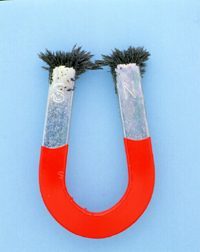 9.CondensaciónEs el Cambio de estado liquido a gaseosoCuando se empaña el vidrio del carro por la niebla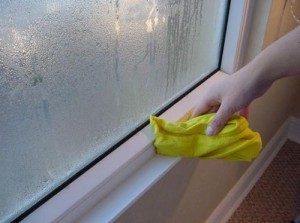 10.SublimacionEs el cambio de estado en el que pasa de solido a gas, sin pasar por el estado  liquidoCuando el Hielo Seco se expone al aire.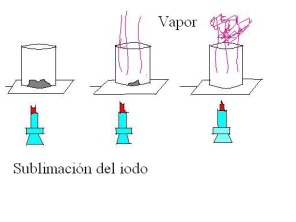 11.LicuefaccionLicuación es el cambio de estado de qué ocurre cuando una sustancia pasa del estado gaseoso al liquidoExtracción de gases que contienen Argón 12.DestilacionSe mezclan dos líquidos con diferentes  punto de ebulliciónDestilación  de Etanol y Agua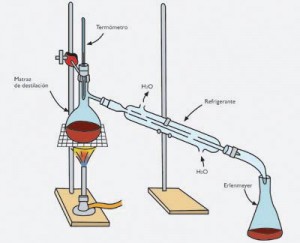 13.Extraccion de Disolventesse basa en la transferencia selectiva del compuesto desde una mezcla sólida o líquida con otros compuestos hacia una fase líquidaSe utiliza en la obtención de metales nucleares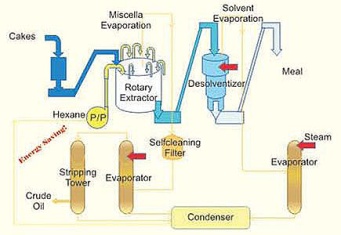 